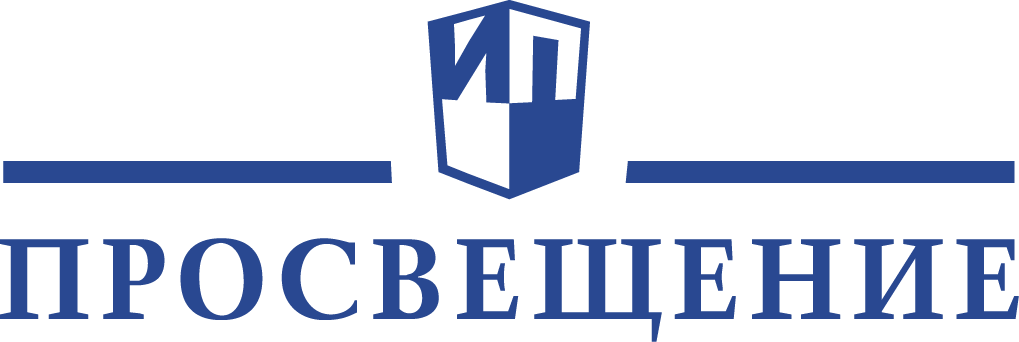 Уважаемые коллеги!Группа компаний «Просвещение» проводит вебинар«Учебники и учебные пособия издательства «Express Publishing» и издательства «Pearson»Мероприятие пройдет 08 июля 2021г.Время проведения: с 11.00 до 12.00 МСК.Ссылка на регистрацию: https://events.webinar.ru/18065855/8805879Приглашаем к участию специалистов книготорговых структур. Программа мероприятия включает:      Обзор учебных пособий издательства «Express Publishing» на разных этапах обучения английскому языку (ДОО, НОО, ООО, СОО, международные экзамены, английский язык для специальных целей).Спикер: Ширинян Марина Витальевна, методист Центра развития международного сотрудничества и лингвистического образования ООО «Просвещение-Союз»Обзор учебные пособия издательства «Pearson» по обучению английскому языку детей разных возрастных групп, а именно, начальной школы, младшей средней школы, старшей школы.Спикер:   Ганьшина Наталья Михайловна, ведущий методист ООО «Лэнгвидж.Просвещение»В ходе вебинара участники получат ответы на интересующие их вопросы.